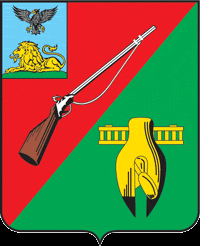 ОБЩЕСТВЕННАЯ ПАЛАТАСТАРООСКОЛЬСКОГО ГОРОДСКОГО ОКРУГАIII СОЗЫВАЧетырнадцатое заседание СоветаОбщественной палатыСтарооскольского городского округа« 12 » марта  2019 г.	                             		     	         	                      №49                                                            РЕШЕНИЕО рассмотрении обращенияКарапузова Ю.А. по социальномупроекту «Я – не лишний»Заслушав и обсудив информацию председателя комиссии по экономическому развитию, транспорту, ЖКХ и предпринимательству Шамарина В.В. о рассмотрении обращения Карапузова Ю.А. по социальному проекту «Я – не лишний», Общественная палата Старооскольского городского округаРЕШИЛА:Принять к сведению информацию председателя комиссии по экономическому развитию, транспорту, ЖКХ и предпринимательству о рассмотрении обращении Карапузова Ю.А. по социальному проекту «Я – не лишний».Совету Общественной палаты Старооскольского городского округа, подготовить ходатайство Генеральному директору Фонда - Оператора Президентских грантов по развитию гражданского общества, о одобрении Общественной Палатой  данного социального проекта «Я – не лишний».Контроль за исполнением решения возложить на Совет Общественной палаты Старооскольского городского округа.Председатель  Общественной палатыСтарооскольского городского округа		          	  	В.Б. Лукъянцев